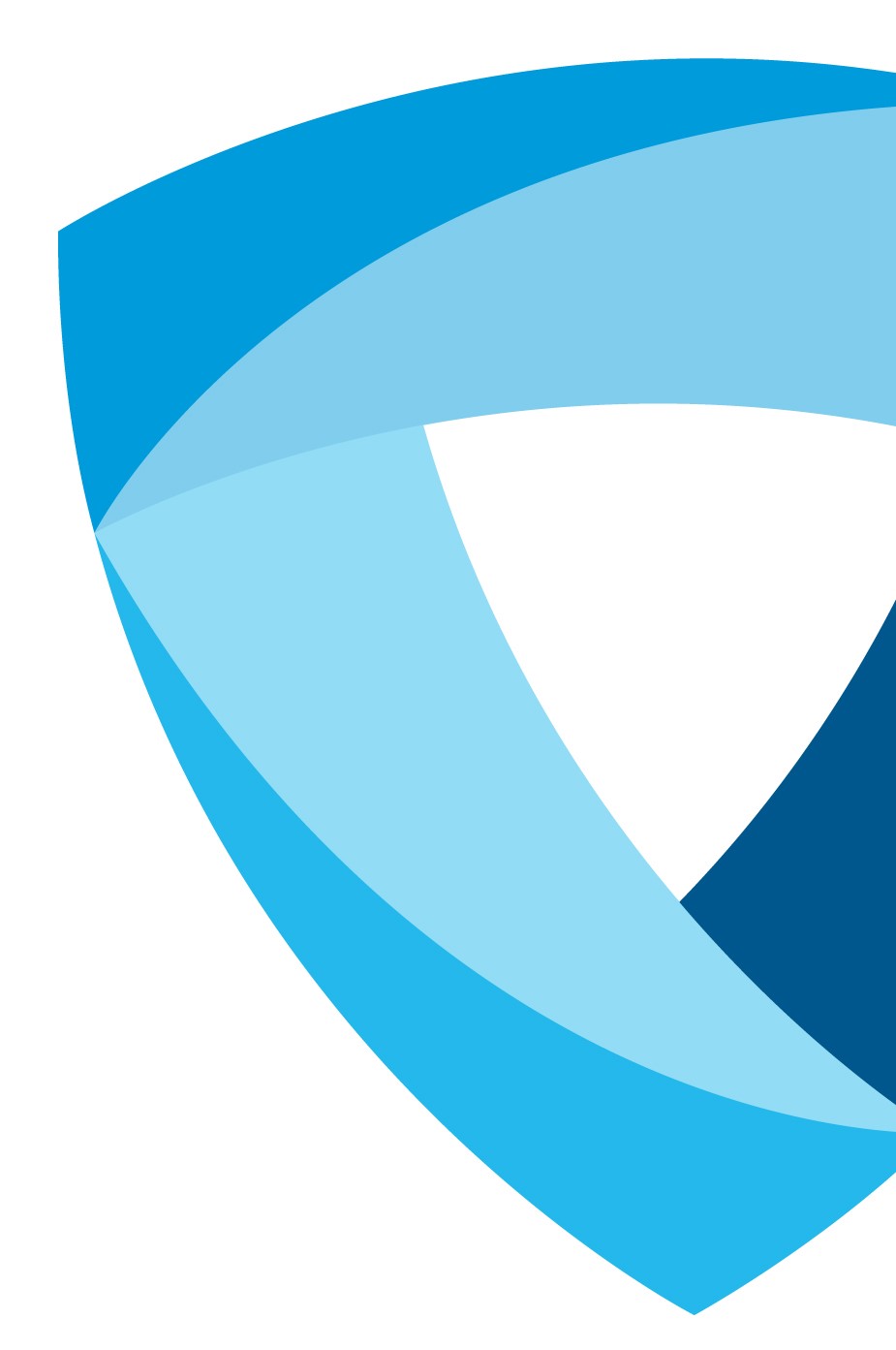 Welcome to the Day ward/Endoscopy Unit. We hope you enjoy your clinical experience in this department and gain as much knowledge and experience pertaining to patient surgical day care. During your placement, opportunities will be available for you to gain the knowledge and experience to assist you in providing nursing care to patients from their arrival to the ward until their discharge. Our Specialities Are:Endoscopic procedures- Colonoscopy, Gastroscopy (OGD, Left Colonoscopy, Sigmoidoscopy, Bronchoscopy, Cystoscopy, Proctoscopy, Injection & banding of haemorrhoids, Extra Mural Theatre (EMT) which runs minor surgical procedures. Who are we?CNM2 – Sarah CarrollCNM1 – Laura Reddin We have RGN’s located both out on the floor and also trained staff to work in the Endoscopy unit.We have 3 trained HCA who work in the decontamination unit.Our aim is:To deliver a high quality patient careTo give the best possible service to our clientsTo promote a culture where best practice is embraced and poor practice is challenged.To provide a pleasant working environment for all staff.The staff of the Day ward and Endoscopy Unit believe that our patients deserve the highest quality of care. We strive to treat our patients in a holistic way by working together as a team and appreciating the individuality and uniqueness of our patients. We see ourselves as partners with our community, providing the best care possible whilst protecting dignity, respect, privacy, compassion, justice and above all individuality in all situations.  We strive to maintain excellence in clinical care, education and research. Every team member is valued and respected for their contribution to the service we provide to our patients.How do we do this?We promote an atmosphere that is as stress free as possible.Our aim is to give the best possible care to our patients.We encourage staff to assume responsibility on a daily basis   allowing them to work from their own initiative and taking charge in decision making for a particular patient care load.What is expected of you? It is required that you be on time and in the appropriate uniform each day. Behave in a professional and appropriate manner while on duty. If you are late, please inform your ward manager and give an explanation.It is your responsibility to know who your preceptor is and to know which ward area you are allocated to. You will be responsible for all your documentation for the duration of the placement. You are responsible for requesting your meetings with your preceptor and ensuring the appropriate person signs out your standards. It is your responsibility to read and familiarise yourself with the policies, procedure manuals and guidelines for the department and to know where to find information.Please see Learning outcomes.Aims & Objectives of Ward Based Learning To familiarise the student with the clinical area they are allocated to.Orientation / Identify with ward preceptor, learning objectives/outcomes. Reactivate Glucose Meter PXp No.To help the student identify any knowledge deficits before commencement of placement.To locate and identify policies and guidelines relevant to their particular clinical area.How to access blood results/policies (shared drive) on ward computer.Required Reading:Become familiar with the Student/Preceptor Information Manual.The Code of Professional Conduct and Ethics for Registered General Nurses and Registered Midwives (2014).Scope of Nursing and Midwifery Practice Framework (NMBI, 2015).The Guidance to Nurses and Midwives on Medication Management (2007).Recording Clinical Practice. Guidance to Nurses and Midwives (NMBI, 2015).Guidelines and Policies relevant to your clinical area –Shared Drive.Guidance to Nurses and Midwives on social networking (NMBI, 2013).Most of the above are available in the Student/Preceptor Information Manual.Week 1                                                                                                       Week 2                                                                                   Week 3DoCAT© 4D Internship PlacementWard Orientation checklistOrientation completed by Student:____________________      Preceptor Signature:____________________Ward:_______________________Date:___________________Complete Orientation checklist with you preceptor and sign.    Read what Students Can and Cannot Do.Observe white board in changing room for Reflection dates / Information.  Complete your preceptor attendance sheet daily.Familiarise yourself with Clinical Placement DoCAT©/ Skills List / Medication Workbook. Make sure your Glucometer number working do a Quality Control test (7169 -Mercedes in the lab)Familiarise your self with the bleep system / call bells / arrest code.Familiarise yourself with the hospital policies.Prepare for your structured reflective day (18/07/2018) as necessary. Get your preceptor to complete your Preliminary Assessment Meeting of the DoCAT©.Date of meeting ----------------------Conducted by-------------------------Patient care is direct/indirect supervision by an RGN, remember to get all entries co-signed.Request performance feedback from supervising nurse daily. Commence medication workbook 10 medication administrations, 5 medications to be learned off and skills list.Continue with medication administration, start medication rationalisation, management of medication adjustments, medications being ‘Held’ and errorsOrganise, prioritise and manage a case load of 6-9 patients.Give handovers under direct supervision.Double check MDA’s and countersign per shift.Be accountable for the safety checks at ward level- Cardiac Arrest Trolley / Hypo box etc.Arrange date and time for Intermediate Assessment Meeting for next week. Arrange an extra shift with your CNM (6 hours) to complete your ward management day mandatory component.Book a day off to attend the BLS training (Mandatory as part of the S. D. Reflective Practice). Dates XXXX August availability on notice board in changing room. Continue participate with medication administration, start medication rationalisation, management of medication adjustments, medications being ‘Held’ and errors.Be supervised and deemed competent in your skills. Remember to get each signed. Observe, assess and implement deteriorating protocols for your patients as required.Manage patient’s care, all aspects from admission to discharge, from diagnosis, treatment, assessment, outcome and follow up, become involved with the MDT’s.Participate with ward rounds.Week 4                                                                                     Continue as per week 3 in relation to clinical practice.Book a day off to attend the BLS training (Mandatory as part of the S. D. Reflective Practice). Dates XXXX August availability on notice board in changing room.Ask preceptor to complete Intermediate Assessment Meeting of the DoCAT©.Date of Meeting---------------------------------Meeting conducted by------------------------. Week 5  06/08/2018Continue as per week 3 in relation to clinical practice.Concentrate on suggested learning requirements as set by your intermediate meeting.Complete medication workbook in relation to 5 medications. Know same.Week 6 and 7Continue as per week 3 / 5 in relation to clinical practice. Ensure half of your medication administrations are completed as per your medication workbook.Complete your reflective 4hour piece in relation to your mandatory management day, details set out in your DoCAT©.Take a medication record per patient and review the patient’s medication to their diagnosis.Prepare for your structured reflective day (XX/08/201X) as necessary.In week 7 Arrange date and time for Final Assessment meeting of the DoCAT©.Week 8Complete Medication Workbook.Ensure skills are signed to competent.Self-directed reflection documents must be submitted one week of completion of each placement.Complete Ward Evaluation Form and return to CPC’s.Complete nursing record re allocations form and return to CPC’s.Ask preceptor to complete Final Assessment Meeting of the DoCAT©.Date of Meeting---------------------------- Conducted by------------------------Week 4                                                                                     Continue as per week 3 in relation to clinical practice.Book a day off to attend the BLS training (Mandatory as part of the S. D. Reflective Practice). Dates XXXX August availability on notice board in changing room.Ask preceptor to complete Intermediate Assessment Meeting of the DoCAT©.Date of Meeting---------------------------------Meeting conducted by------------------------. Week 5  06/08/2018Continue as per week 3 in relation to clinical practice.Concentrate on suggested learning requirements as set by your intermediate meeting.Complete medication workbook in relation to 5 medications. Know same.Week 8 Week 8Complete Medication Workbook.Ensure skills are signed to competent.Self-directed reflection documents must be submitted one week of completion of each placement.Complete Ward Evaluation Form and return to CPC’s.Complete nursing record re allocations form and return to CPC’s.Ask preceptor to complete Final Assessment Meeting of the DoCAT©.Date of Meeting---------------------------- Conducted by------------------------Week 4                                                                                     Continue as per week 3 in relation to clinical practice.Book a day off to attend the BLS training (Mandatory as part of the S. D. Reflective Practice). Dates XXXX August availability on notice board in changing room.Ask preceptor to complete Intermediate Assessment Meeting of the DoCAT©.Date of Meeting---------------------------------Meeting conducted by------------------------. Week 5  06/08/2018Continue as per week 3 in relation to clinical practice.Concentrate on suggested learning requirements as set by your intermediate meeting.Complete medication workbook in relation to 5 medications. Know same.Continue as per week 6 in relation to clinical practice. Complete your medication administrations 10 in total as per your medication workbook.Week 8Complete Medication Workbook.Ensure skills are signed to competent.Self-directed reflection documents must be submitted one week of completion of each placement.Complete Ward Evaluation Form and return to CPC’s.Complete nursing record re allocations form and return to CPC’s.Ask preceptor to complete Final Assessment Meeting of the DoCAT©.Date of Meeting---------------------------- Conducted by------------------------Female Floor-  Internship ManagementDoCAT 4.Review the anatomy and physiology of the respiratory, cardiac, gynaecological and neurological system.Review palliative care in relation to/heart failure / respiratory conditions.What is the specific nursing care of a patient with heart failure?What would you do if your patient complained of chest pain? (Guidelines) / newly diagnosed Atrial Fibrillation?What are the initial stages of patient management in the event of cardiac /respiratory arrest?Define the term dysphagia ,dyspraxia and dysarthria and the nursing care of a patient with communication difficultiesThe nursing care of a patient with a Naso- Gastric, Percutaneous endoscopic gastrostomy tube (PEG) and care of same.When are ascetic drains, pleural drains inserted, what is the management of same?Participate in and understand the nursing care of the patient with COPD/respiratory disease – see oxygen therapy policy: Give the rationale of care. What is the role of physiotherapy in relation to these patients?DoCAT 4D – Internship Nurse should (with the above)Refine nursing care- concentrating on accuracy, effectiveness and standard of care he/she is providing. Concentrating on detail, developing awareness of excellent versus ‘fast’ delivery of care.Manage case load of patients, up to 6 patient’s day duty and 9 patients’ whilst on night duty. Manage a team environment, working and delegating to colleagues and subordinates. Initiate emergency protocols.Recognise the deteriorating patient and initiate protocols.Attend and report on Consultant/ NCHD rounds. Complete Nursing documentation. Give handover / update to staff throughout the shift as required. Give handover to nursing administration.DoCAT 4D – Internship Nurse should (with the above)Have at least one shift (6 hours part of ward based reflective practice) with the Clinical Manager to organise the clinical area.Attend and coordinate morning report- allocate staff, organise escort duties, allocate preceptor/ students.Arrange staff breaks.Complete and delegate tasks from the ward diary- transport, examinations etc.Attend and report on Consultant/ NCHD rounds. Complete Nursing documentation. Give handover / update to staff throughout the shift as required. Give handover to nursing administration.Attend MDT meetings as required, organise follow up plans in relation to patient care. The Internship Nurse is required post the above experience to identify one management challenge and reflect on same (500 academic word assignment). This should be discussed and signed by the CNM2 with a comment placed in the DoCAT©.  Orientation ChecklistSignature of StudentWelcome & tour of the ward given to student by preceptor/CNMIntroduction to staff in the clinical areas and reporting relationships.Identify & location of the Fire Exit and Fire Extinguishers for the wardIdentify & location of the Cardiac Arrest Call System for the departmentWhat is the Emergency Number?Location and checking procedure of the Resuscitation Trolley.Outline the daily routine including hours of duty, ward report, uniform policy and break timesInformation given to student regarding preceptor & associate preceptor allocationLocation of policies, procedure manuals and guidelines. Information given on consultants and the area speciality. Demonstrate how to bleep a member of the multidisciplinary team.Location of the drug storage area.Location of the equipment & supplies storage area for the Ward. Discuss the procedure for dealing with a spillage of fluid in the department.Discuss the protocol for dealing with a sharps injury/blood borne splash.Discuss Learning objectives for Placement.